Цель: формирование умения различать глагол среди других частей речи, выделяя его морфологические признаки.Задачи:Развивающе-коррекционные:•    развивать слухо-речевую память, зрительное восприятие;
•    развивать аналитические  способности при дифференциации глагола среди других частей речи по его существенным признакам.Образовательные:•    уточнять словарный запас (терминологическая лексика);Воспитательные:•    воспитывать умение выслушивать ответы товарища, внимательно слушать и слышать логопеда и других детей, умение адекватно реагировать на конструктивные замечания логопеда и реплики детей;
•    учить соблюдать речевой этикет;Здоровьесберегающие:•    Отбирать материал с учётом утомляемости детей.
•    Чередовать статические и динамические задания.Оборудование: компьютер, раздаточный материал (задания, тестовое задание).Продолжительность занятия: 40 минут.Ход занятия.Вводная часть:1. Организационный момент.Задачи: Создать положительный эмоциональный настрой. Организовать учащихся к началу занятия.Логопед приглашает детей на занятие. Приветствие.Дети  заходят в кабинет, садятся за парты.Основная часть:2. Введение в тему  занятияа) Задачи: Учить выбирать правильный ответ из предложенных.Инструкция: Вспомните, какие признаки глагола как части речи вам известны. (Ответы детей : выбор правильного ответа)В конце занятия  выполнение теста.б) Развивать умение обобщать знания о  существенных признаках глагола, как части речи.Инструкция: обобщите признаки глагола как части речи.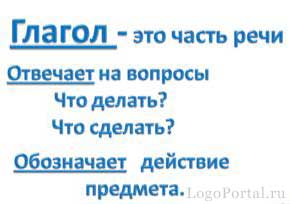 Что без меня предметы?
Лишь названья.
Но я приду – все в действие придёт.
Летит ракета.
Люди строят зданья,
И рожь в полях растёт.Задачи: Учить давать определение, аргументировать свой ответ.Инструкция: Запишите названия изображённых предметов.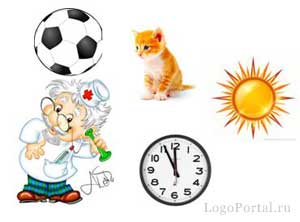 На доске:К.тёнок (что делает?)…Мяч (?) (что делает?)…Врач (?) (что делает?)…Со.нце  (что делает?)…Ч.сы (что делают?)…
Объясните  правописание орфограмм.Ответы детей:•    Безударная гласная в корне слова;
•    Ь на конце существительных после шипящих;
•    Сочетание ЧА;
•    Непроизносимая согласная)Подберите к каждому существительному по 3 глагола.Дописывают глаголы. Выделяют конец предложения.4. Определение синтаксической роли глагола.Задачи: Упражнять в установлении синтаксических  связей в предложении.Инструкция:•    Спишите предложения.
•    Подчеркните грамматическую основу в каждом.
•    Найдите глаголы.
•    Сделайте вывод  о том, каким членом предложения является глагол.Выполнение детьми упражнения.Вывод: глагол в предложении является сказуемым.5. Динамическая пауза.Задачи: Снять зрительное напряжение.Инструкция: следите глазами за движущимся предметом.Дети выполняют движения для глаз.6. Упражнение «Выпиши глаголы с вопросами»Задачи: Упражнять определению частей речи по главному признаку – вопросу.Инструкция:•    Назовите глаголы.
•    Выпиши их с вопросами.Бежать, бег. (Что делать? бежать)
Строительство, строить.
Чтение, читать.
Летать, полет.
Решать, решение.
Дружить, дружба..Выполняют задание.7. Изменение глаголов по временам.Задачи: Определение грамматической категории «число глагола». Упражнять в изменении глаголов по числам.Изменение  глаголов по родам.Задачи: Определение рода у глаголов в единственном числе прошедшего времени.Инструкция: Составь цепочки объясни выбор.Составь   цепочку.Яблоко              (что сделала?)             поспело.Клубника           ( что сделали?)           поспели.Апельсин           (что сделал?)              поспела.Фрукты                (что сделало?)           поспел.Зима в лесу.Снег повалил хлопьями. В лесу стало светло. С севера явились зимние гости. Это снегири. Они летят к рябине и клюют ягоды.У белки запасы еды в дупле. Медведь спит в берлоге. Красивый новый наряд у лисы. Ёж накрылся листьями в своей норке. Только голодный волк бродит по лесной опушке. 